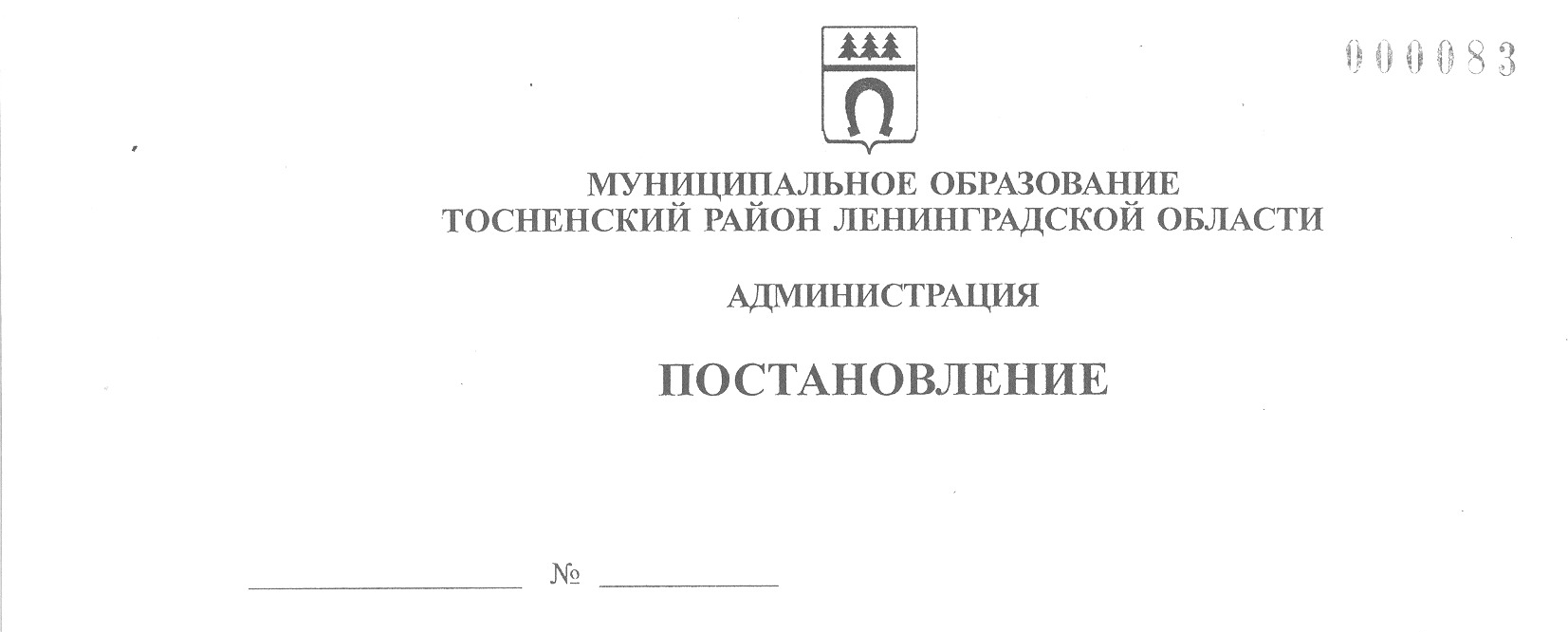 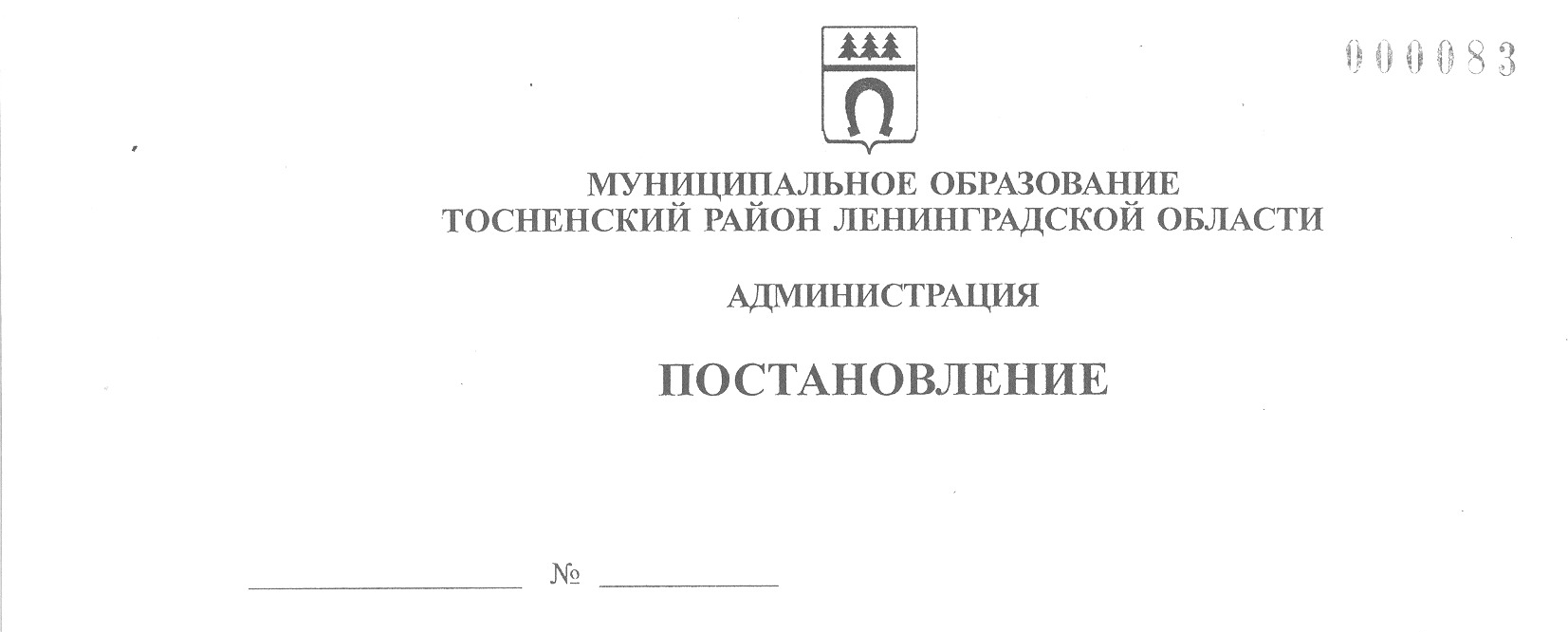       27.07.2020                        1305-паО внесении изменений в постановление администрациимуниципального образования «Тосненский районЛенинградской области от 19.12.2018 № 3188-па «Об утверждении детального плана-графика реализациимуниципальной программы «Развитие и поддержкамалого и среднего предпринимательства на территориимуниципального образования Тосненский районЛенинградской области» (с изменениями, внесенными постановлениями администрации муниципального образования Тосненский район Ленинградской области от 11.03.2019 № 352-па, от 17.03.2020 № 447-па)	В соответствии с постановлением Правительства Ленинградской области                от 10.03.2020 № 114 «О внесении изменений в постановление Правительства Ленинградской области от 14.11.2013 № 394 «Об утверждении государственной программы Ленинградской области «Стимулирование экономической активности Ленинградской области», распоряжением комитета по развитию малого, среднего бизнеса и потребительского рынка Ленинградской области (далее – комитет) от 12.05.2020 № 79 «О распределении          на 2020-2021 годы субсидии муниципальным образованиям Ленинградской области для софинансирования мероприятий по организации мониторинга деятельности субъектов малого и среднего предпринимательства и потребительского рынка (с изменениями, внесенными распоряжением комитета от 25.05.2020 № 103), письмом комитета от 25.05.2020 № 18-1-2461/2020 администрация муниципального образования Тосненский район Ленинградской областиПОСТАНОВЛЯЕТ:	1. Внести в постановление администрации муниципального образования Тосненский район Ленинградской области от 19.12.2018 № 3188 «Об утверждении детального плана-графика реализации муниципальной программы «Развитие и поддержка малого        и среднего предпринимательства на территории муниципального образования Тосненский район Ленинградской области» (с изменениями, внесенными постановлениями администрации муниципального образования Тосненский район Ленинградской области             от 11.03.2019 № 352-па, от 17.03.2020 № 447-па) следующие изменения:	1.1. В приложении к постановлению администрации муниципального образования Тосненский район Ленинградской области от 19.12.2018 № 3188-па «Детальный план-график реализации муниципальной программы «Развитие и поддержка малого и среднего предпринимательства на территории муниципального образования Тосненский район     Ленинградской области»:	1.1.1. Пункт 4.6 изложить в новой редакции:	1.1.2. Строку «Итого по муниципальной программе:» изложить в новой редакции:	1.2. В приложении 1 к детальному плану-графику «Сведения о показателях (индикаторах) муниципальной программы «Развитие и поддержка малого и среднего предпринимательства на территории муниципального образования Тосненский район Ленинградской области» и их значениях» п. 4.3 изложить в новой редакции:	1.3. В приложении 2 к детальному плану-графику «Сведения о порядке сбора информации и методике расчета показателя (индикатора) муниципальной программы» п. 10 изложить в новой редакции:	2. Комитету социально-экономического развития администрации муниципального образования Тосненский район Ленинградской области направить в пресс-службу комитета по организационной работе, местному самоуправлению, межнациональным и межконфессиональным отношениям администрации муниципального образования Тосненский район Ленинградской области настоящее постановление для опубликования и обнародования в порядке, установленном Уставом муниципального образования Тосненский район Ленинградской области.	3. Пресс-службе комитета по организационной работе, местному самоуправлению, межнациональным и межконфессиональным отношениям администрации муниципального образования Тосненский район Ленинградской области опубликовать и обнародовать настоящее постановление в порядке, установленном Уставом муниципального образования Тосненский район Ленинградской области.	4. Контроль за исполнением постановления возложить на заместителя главы         администрации муниципального образования Тосненский район Ленинградской области Горленко С.А.Глава администрации                                                                                          А.Г. КлементьевПалеева Светлана Алексеевна, 8(81361)3259011 гв12345678910114.6.МероприятиеОрганизация мониторинга деятельности субъектов малого и среднего предпринимательства и потребительского рынка на территории Тосненского муниципального районаКСЭР2019202320192020202120222023274,2336,856344,02081,281,2Всего:1117,476-193,0303,170309,618*0*805,78881,233,68634,40281,281,2311,688-4.6.МероприятиеОрганизация мониторинга деятельности субъектов малого и среднего предпринимательства и потребительского рынка на территории Тосненского муниципального районаКСЭР2019202320192020202120222023274,2336,856344,02081,281,2Всего:1117,476*Сумма финансирования уточняется ежегодно по итогам конкурса, проводимого Правительством Ленинградской области*Сумма финансирования уточняется ежегодно по итогам конкурса, проводимого Правительством Ленинградской области*Сумма финансирования уточняется ежегодно по итогам конкурса, проводимого Правительством Ленинградской области*Сумма финансирования уточняется ежегодно по итогам конкурса, проводимого Правительством Ленинградской области1234567891011Итого по муниципальной программе:201920238889,8762820,3886069,488123456784.3.Количество отчетов о деятельности субъектов МСП и потребительского рынка по формам регионального сбора данных № 1-ПП и № 1-ПОТРЕБЕд.209533835--1234567891010.Количество отчетов о деятельности субъектов МСП и потребительского рынка по формам регионального сбора данных № 1-ПП и № 1-ПОТРЕБ (за год)Ед.Показывает количество отчетов, представленных субъектами МСП и потребительского рынка по формам регионального сбора данных № 1-ПП и № 1-ПОТРЕБРазв годКоКо – количество отчетов, представленных субъектами МСП и потребительского рынка по формам регионального сбора данных № 1-ПП и № 1-ПОТРЕБОтчеты субъектов МСП и потребительского рынкаСубъекты МСП и потребительского рынкаПериодическая отчетность